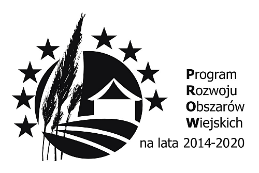 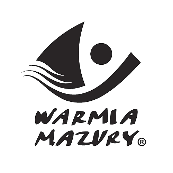 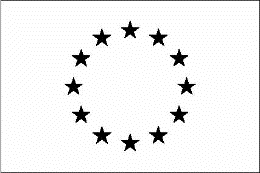 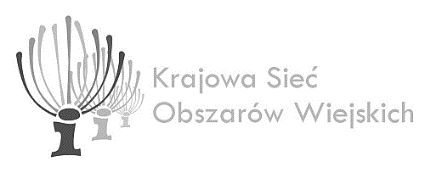 „Europejski Fundusz Rolny na rzecz Rozwoju Obszarów Wiejskich: Europa inwestująca w obszarywiejskie”. Publikacja opracowana przez Samorząd Województwa Warmińsko-Mazurskiego współfinansowana ze środków Unii Europejskiej w ramach Pomocy Technicznej Programu Rozwoju Obszarów Wiejskich na lata 2014-2020.Instytucja Zarządzająca PROW na lata 2014-2020 – Minister Rolnictwa i Rozwoju Wsi.															Olsztyn, 14.06.2021Stowarzyszenie Doradców na Rzecz Rozwoju Obszarów Wiejskich ul. Towarowa 9/101A, 10-416 Olsztyntel.: 89 534 44 50, fax.: 89 534 44 50email: biuro@agroplus.pl; www: agroplus.plZapytanie ofertowe nr 3/2021/SDnRROWBadanie wśród właścicieli i osób wydzierżawiających instalacje lub ziemię. Temat: Wpływ wybranych inteligentnych specjalizacji regionu na rozwój obszarów wiejskich, operacji współfinansowanej ze środków Unii Europejskiej w ramach Planu Działania Krajowej Sieci Obszarów Wiejskich na lata 2014-2020, Plan Operacyjny na lata 2020-2021.ZAMAWIAJĄCYStowarzyszenie Doradców na Rzecz Rozwoju Obszarów Wiejskich ul. Towarowa 9/101A, 10-416 Olsztyn, NIP 739-352-34-82, REGON 280071419II. OPIS PRZEDMIOTU ZAMÓWIENIAPrzedmiotem zamówienia jest usługa polegająca na zebraniu danych teleadresowych, ustaleniu próby 40 respondentów i realizacja wywiadów, w ramach operacji pn.: „Wpływ wybranych inteligentnych specjalizacji regionu na rozwój obszarów wiejskich”.Szczegółowy opis przedmiotu zamówienia:Badania wśród właścicieli i osób wydzierżawiających instalacje lub ziemię w woj. warmińsko-mazurskim. Badaniami zostanie objętych min. 40 respondentów, z wykorzystaniem opracowanego kwestionariusza wywiadu. W celu realizacji zamówienia Zamawiający, przekaże Wykonawcy kwestionariusz.Zamawiający dopuszcza możliwości składania ofert częściowych.III. TERMIN WYKONANIA ZAMÓWIENIA			od 1.08. 2021 r. do 15.09. 2021 r.IV. OPIS SPOSOBU PRZYGOTOWANIA OFERTY	Oferta powinna być:	- posiadać datę sporządzenia,	- zawierać adres lub siedzibę oferenta, numer telefonu, 	- podpisana czytelnie przez wykonawcę. V. MIEJSCE ORAZ TERMIN SKŁADANIA OFERT1.	Oferta powinna być przesłana za pośrednictwem: kuriera lub też dostarczona osobiście na  adres: Stowarzyszenia Doradców na Rzecz Rozwoju Obszarów Wiejskich, ul. Towarowa 9/101A, 10-416 Olsztyn, do dnia 1.07.2021 r., do godz. 1200 wraz z załączoną kserokopią CV.2.	Ocena ofert zostanie dokonana w dniu 1.07.2021 r., a wyniki i wybór najkorzystniejszej oferty zostanie ogłoszony o godzinie 1500 w siedzibie Stowarzyszenia.3.	Oferty złożone po terminie nie będą rozpatrywane4.	Oferent może przed upływem terminu składania ofert zmienić lub wycofać swoją ofertę.5.	W toku badania i oceny ofert Zamawiający może żądać od oferentów wyjaśnień dotyczących treści złożonych ofert.VI. OCENA OFERT	Zamawiający dokona oceny ważnych ofert na podstawie kryterium najniższej ceny (100%)VII. INFORMACJE DOTYCZĄCE WYBORU NAJKORZYSTNIEJSZEJ OFERTYO wyborze najkorzystniejszej oferty Zamawiający zawiadomi oferentów osobiście.VIII. DODATKOWE INFORMACJEDodatkowych informacji udziela Anna Kamińska pod numerem telefonu 605 850 187 
oraz adresem email: biuro@agroplus.plIX. WZÓR OFERTY„Europejski Fundusz Rolny na rzecz Rozwoju Obszarów Wiejskich: Europa inwestująca w obszarywiejskie”. Publikacja opracowana przez Samorząd Województwa Warmińsko-Mazurskiego współfinansowana ze środków Unii Europejskiej w ramach Pomocy Technicznej Programu Rozwoju Obszarów Wiejskich na lata 2014-2020.Instytucja Zarządzająca PROW na lata 2014-2020 – Minister Rolnictwa i Rozwoju Wsi.FORMULARZ OFERTYNa przeprowadzenie badań, z wykorzystaniem kwestionariusza wśród 40 właścicieli i osób wydzierżawiających instalacje lub ziemię na terenie woj. warmińsko-mazurskiego. Nazwa oraz adres Wykonawcy..........................................................................................................................................................................................................................................................................................................................Numer rachunku bankowego: .......................................................................................................Kalkulacja cenowa Wykonawcy za realizację całości przedmiotu zamówienia:Oferuję wykonanie całości przedmiotu zamówienia za cenę ……………….. zł za wywiad.Słownie: ………………………………………………………………………………………………….. zł3. Oferowany termin realizacji zamówienia: …............... dni, licząc od dnia podpisania umowy; 4. Oświadczam, iż zapoznałam/zapoznałem się z opisem przedmiotu zamówienia i wymogami Zamawiającego i nie wnoszę do nich żadnych zastrzeżeń.5. Załącznikami do niniejszego formularza oferty stanowiącymi integralną część oferty są:……………………………………………………….....................Miejscowość ............................, dnia ....................................2021 roku.........................................................................(podpis Wykonawcy)